Henvisninger til undervisningsmateriale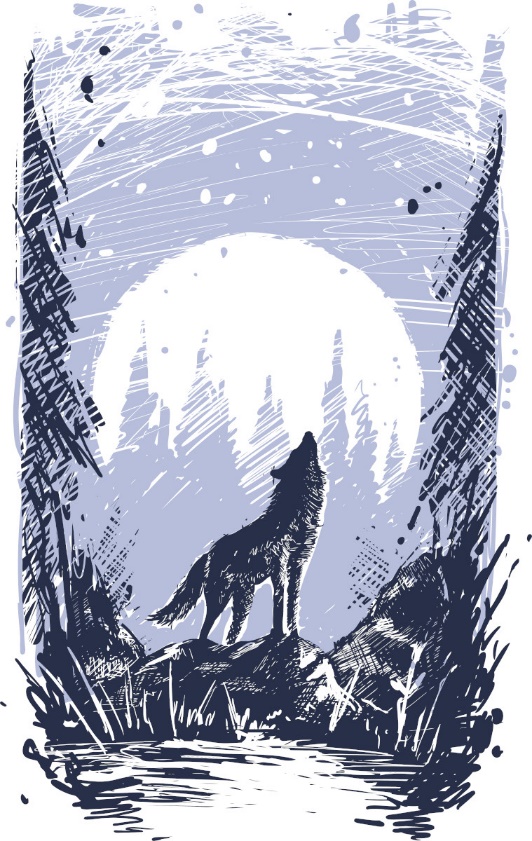 HISTORIE:Jernalder og klima:Gåden om Odin: Sæson 1 – Ragnarok | Se online her | DRTVNordisk mytologi, udskoling:Historiens værktøjskasse: Historiografi - Odins mange ansigter | Historie 7-9 | Gyldendals fagportalerFimbulvinteren - virkeligheden bag myten fra nordisk mytologi (danmarkshistorien.dk)Jernalder, mellemtrin: Jernalder | Historie 3-6 | Gyldendals fagportalerOm 'Metallernes tid' | Historie Mellemtrin | DRGenerelt om arkæologiske metoder:KLENODIER PÅ SPIL 2# (natmus.dk) Historiens værktøjskasse: Arkæologi | Historie 3-6 | Gyldendals fagportalerFremtidsarkæolog | Historie 3-6 | Gyldendals fagportalerDansk:Arbejd videre med myter og natur i denne økofiktion/ nordiske magiske realisme ”Nord” Nord - Pigen i dybet | Dansk 7-10 | Gyldendals fagportalerGendigtningen af Vølvens spådom Spående vølve: Spående vølve | Dansk 7-10 | Gyldendals fagportalerNaturfaglig:Kulstof 14: 28. Hvor gammel er ismanden? Kulstof-14-metoden | Fysik/kemi 7-10 | Gyldendals fagportalerFor de yngste: Om jernalderen generelt.
historielab.dk/ny-publicering-rejsen-til-jernalderen-en-billed-og-samtalebog/